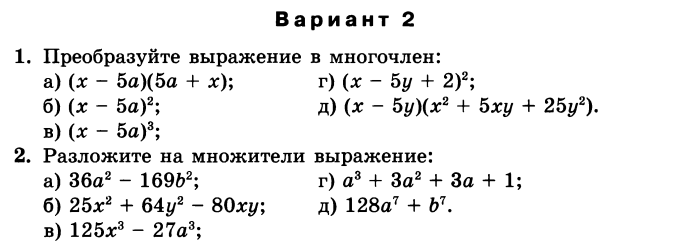 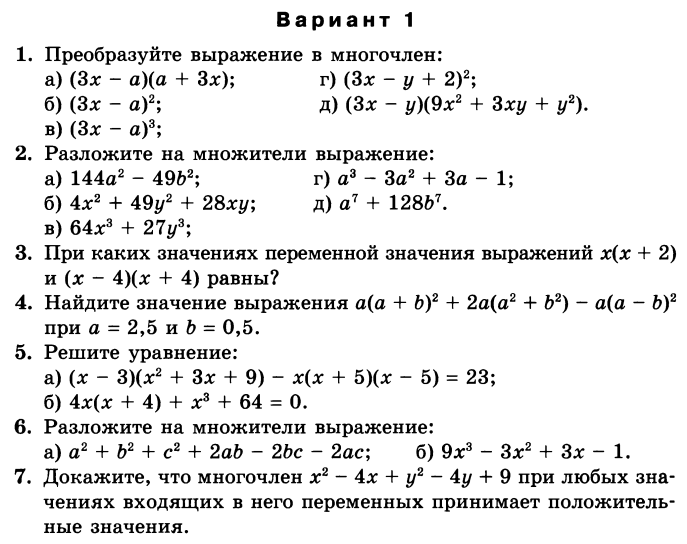 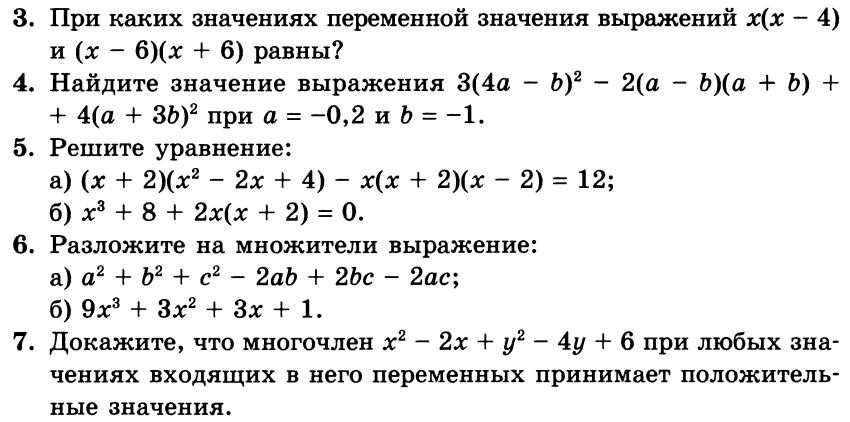 №ЗаданиеЗаданиеЗадание1Дайте определение одночлена2Дайте математическую и словесную записи формул разность квадратов и куб разности3Установите истинность или ложность каждого из данных равенств (напротив каждого равенства поставьте «+» или «-»):а) ;3Установите истинность или ложность каждого из данных равенств (напротив каждого равенства поставьте «+» или «-»):б) ;3Установите истинность или ложность каждого из данных равенств (напротив каждого равенства поставьте «+» или «-»):в) ;3Установите истинность или ложность каждого из данных равенств (напротив каждого равенства поставьте «+» или «-»):г) .4Докажите, что  кратно 135Упростите выражение6Представьте многочлен  в виде произведения двух одинаковых многочленов№ЗаданиеЗаданиеЗадание1Дайте определение многочлена2Дайте математическую и словесную записи формул разность кубов и квадрат разности3Установите истинность или ложность каждого из данных равенств (напротив каждого равенства поставьте «+» или «-»):а) ;3Установите истинность или ложность каждого из данных равенств (напротив каждого равенства поставьте «+» или «-»):б) ;3Установите истинность или ложность каждого из данных равенств (напротив каждого равенства поставьте «+» или «-»):в) ;3Установите истинность или ложность каждого из данных равенств (напротив каждого равенства поставьте «+» или «-»):г) .4Докажите, что  кратно 95Упростите выражение==6Представьте многочлен  в виде произведения